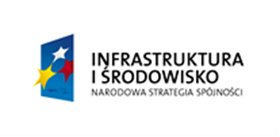 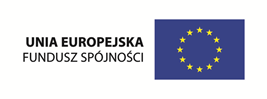 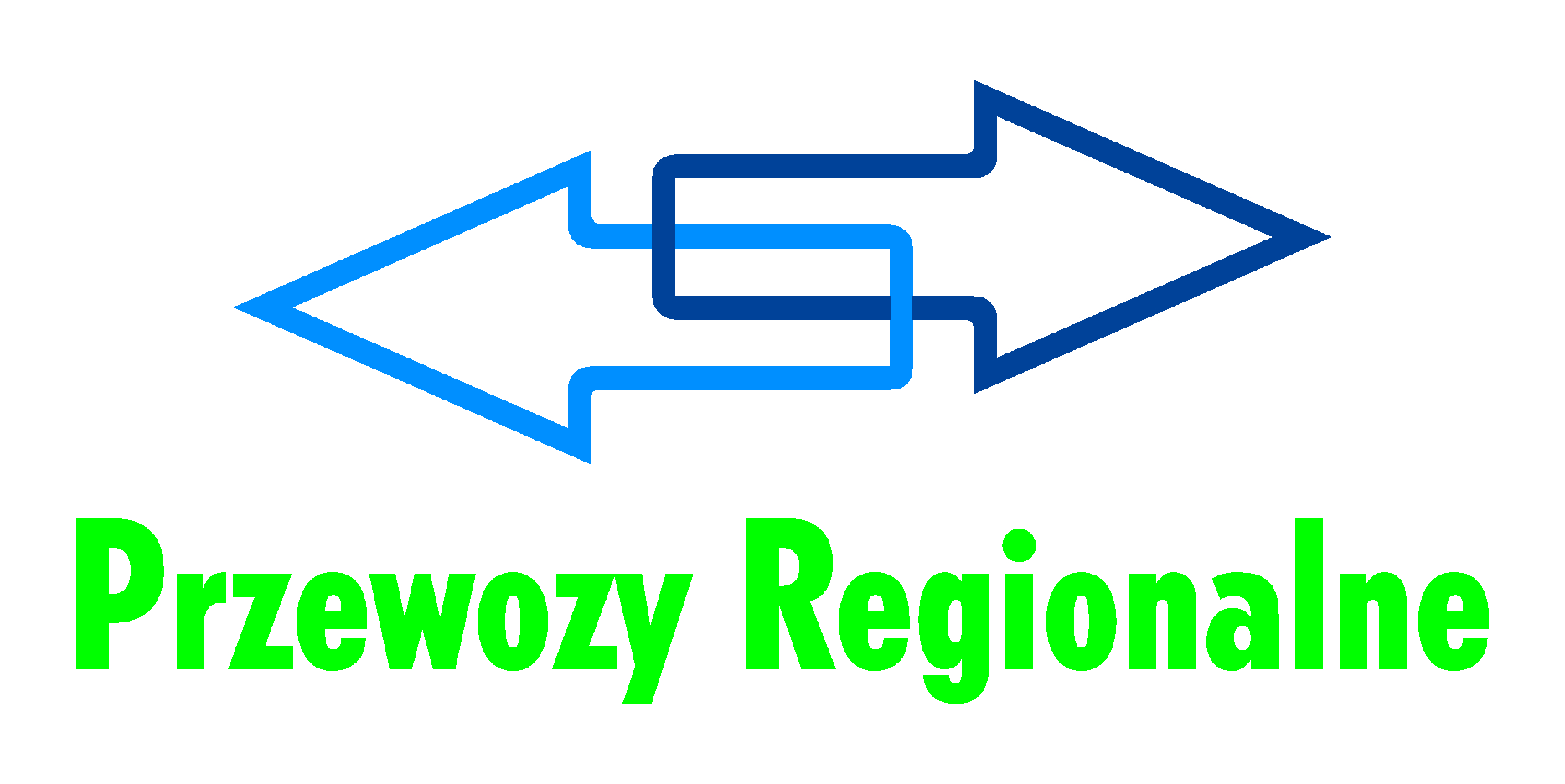 Projekt: Wyposażenie zaplecza technicznego Spółki "Przewozy Regionalne" 
w infrastrukturę służącą do utrzymania kolejowego taboru pasażerskiego Przewozy Regionalne Sp. z o.o.Program Operacyjny Infrastruktura i Środowisko 2007-2013oś priorytetowa VII Transport przyjazny środowiskudziałanie 7.1 Rozwój transportu kolejowego.Umowa o dofinansowanie nr POIS.07.01.00-00-080/14-00zawarta w Warszawie dnia 04 września 2015 r.Wartość projektu to 69 914 844,98 PLNMaksymalna wartość dofinansowania z Unii Europejskiej to: 43 214 802,17 PLN	Projekt pn "Wyposażenie zaplecza technicznego Spółki "Przewozy Regionalne" 
w infrastrukturę służącą do utrzymania kolejowego taboru pasażerskiego" obejmuje swoim zakresem 15 punktów utrzymania taboru (PUT) Spółki "Przewozy Regionalne" zlokalizowanych w 10 województwach:dolnośląskie (Wrocław)lubelskie (Lublin, Łuków)lubuskie (Rzepin)łódzkie (Kruszewiec, Łódź)opolskie (Kędzierzyn-Koźle)podlaskie (Białystok)świętokrzyskie (Skarżysko-Kamienna)warmińsko-mazurskie (Iława, Olsztyn)wielkopolskie (Leszno, Poznań)zachodniopomorskie (Kołobrzeg, Szczecin)	Przez punkt utrzymania taboru (PUT) należy rozumieć miejsce wykonywania utrzymania oraz napraw pojazdów kolejowych wyodrębnione w strukturze organizacyjnej Spółki. W ramach Projektu ww. PUT-y doposażone zostaną w nowoczesne urządzenia oraz zostaną rozbudowane istniejące i wybudowane nowe obiekty o podwyższonym standardzie, które będą służyć do utrzymania kolejowego taboru pasażerskiego eksploatowanego przez Spółkę Przewozy Regionalne. Zakres inwestycji realizowanych w Projekcie obejmuje m.in:naprawy, remonty, modernizacje infrastruktury kolejowej zlokalizowanej 
w PUT: nawierzchnia torowa (tory, rozjazdy, podtorze, odwodnienie), sieć trakcyjna;naprawy, remonty, modernizacje budynków i innych obiektów zlokalizowanych 
w PUT: dachy, ściany, bramy wjazdowe, instalacje: elektryczna, wodno-kanalizacyjna, gazowa, centralnego ogrzewania, sprężonego powietrza;zakup, naprawy, modernizacje wyposażenia PUT: dźwigi, wózki widłowe, wiertarki, suwnice, prasy hydrauliczne, stanowiska diagnostyczne, kanały rewizyjne, narzędzia, przyrządy.	Realizacja tego Projektu, współfinansowanego z Funduszu Spójności w ramach działania 7.1 – Rozwój transportu kolejowego Programu Operacyjnego Infrastruktura i Środowisko 2007-2013 (www.pois.gov.pl) ma na celu  zapewnienie, poprzez doposażenie zaplecza technicznego, odpowiedniej, dopasowanej do obecnych potrzeb obsługi taboru kolejowego. Osiągnięcie tego celu skutkować będzie poprawą warunków funkcjonowania transportu kolejowego, co z kolei wpłynie na wzrost komfortu i bezpieczeństwa podróży, wzrost zaufania ze strony pasażerów, a w konsekwencji wzrost mobilności i poprawę warunków życia i funkcjonowania społeczeństwa.Linki:	www.pois.gov.plwww.cupt.gov.plwww.mir.gov.pl